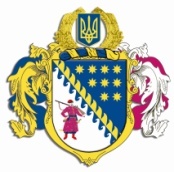 ДНІПРОПЕТРОВСЬКА ОБЛАСНА РАДАVII СКЛИКАННЯПостійна комісія обласної ради з питань екології та енергозбереження кім. 516, просп. О. Поля, . Дніпро, 49004П Р О Т О К О Л № 31засідання постійної комісії обласної ради“25” березня 2020 року13.00 годиніПрисутні члени комісії: Щокін В.П., В режимі телекомунікаційного зв’язку:, Зубрій Д.О., 
Хазан П.В., Циркін І.М., Герасимчук О.М., Темник Г.П., Чабаненко М.М., Куцин В.С., Заворотній В.П., Волков В.П., Коломоєць А.В.Відсутні члени комісії: Івахно А.Ю. Хорішко В.В.У роботі комісії взяли участь: заступник голови обласної ради по виконавчому апарату – начальник управління з питань екології, енергозбереження та інвестицій Ангурець О.В, заступник начальника управління – начальник відділу екології, енергозбереження та інвестицій Ісаєв О.Р., директор департаменту екології та природних ресурсів облдержадміністрації 
Березань С.С., заступник начальника відділу з питань екології та енергозбереження, управління екології, енергозбереження та інвестицій – 
Монюк І.В.Головував: Щокін В.П. Порядок денний засідання постійної комісії:Про порядок денний тридцять першого засідання постійної комісії з питань екології та енергозбереження.Про обрання секретаря тридцять першого засідання постійної комісії з питань екології та енергозбереження.Про звіт стосовно виконання обласного бюджету за 2019 року.Про розгляд проекту рішення обласної ради „Про внесення змін до рішення обласної ради від 13 грудня 2019 року № 528-20/VII „Про обласний бюджет на 2020 рік”.Про розгляд проекту рішення обласної ради „Про внесення змін до рішення обласної ради від 21 жовтня 2015 року № 680-34/VI „Про Дніпропетровську обласну комплексну програму (стратегію) екологічної безпеки та запобігання змінам клімату на 2016 – 2025 роки” (зі змінами)”.Різне.СЛУХАЛИ 1. Про порядок денний тридцять першого засідання постійної комісії з питань екології та енергозбереження.Інформація: Щокіна В.П.ВИРІШИЛИ: погодити порядок денний тридцять першого засідання постійної комісії обласної ради з питань екології та енергозбереження.Результати голосування:за 			– 11проти		– -утримались 	– -усього 		– 11СЛУХАЛИ 2. Про обрання секретаря тридцять першого засідання постійної комісії обласної ради з питань екології та енергозбереження.Інформація: Щокіна В.П.ВИРІШИЛИ: обрати секретарем тридцять першого засідання постійної комісії обласної ради з питань екології та енергозбереження – Волкова В.П.Результати голосування:за 			– 11проти		– -утримались 	– -усього 		– 11СЛУХАЛИ 3. Про звіт стосовно виконання обласного бюджету 
за 2019 рік. ВИРІШИЛИ: взяти до відома інформацію департаменту фінансів облдержадміністрації щодо стану виконання обласного бюджету за 9 місяців 2019 року.Результати голосування:за 			– 11проти		– -утримались 	– -усього 		– 11СЛУХАЛИ 4. Про розгляд проекту рішення обласної ради „Про внесення змін до рішення обласної ради від 13 грудня 2019 року № 528-20/VII „Про обласний бюджет на 2020 рік”.ВИРІШИЛИ: не заперечувати розгляд проекту рішення „Про внесення змін до рішення обласної ради від 13 грудня 2019 року № 528-20/VII „Про обласний бюджет на 2020 рік” на засіданні двадцять другої сесії VII скликання. Результати голосування:за 			– 11проти		– -утримались 	– -усього 		– 11СЛУХАЛИ 5. Про розгляд проекту рішення обласної ради „Про внесення змін до рішення обласної ради від 21 жовтня 2015 року № 680-34/VI „Про Дніпропетровську обласну комплексну програму (стратегію) екологічної безпеки та запобігання змінам клімату на 2016 – 2025 роки” (зі змінами)”.Інформація: Березань С.С.Виступили: Щокін В.П. ВИРІШИЛИ: Погодити в цілому проект рішення „Про внесення змін до рішення обласної ради від 21 жовтня 2015 року № 680-34/VI „Про Дніпропетровську обласну комплексну програму (стратегію) екологічної безпеки та запобігання змінам клімату на 2016 – 2025 роки” (зі змінами)” та винести його на розгляд двадцять другої сесії обласної ради.Результати голосування:за 			– 11проти		– -утримались 	– -усього 		– 11Голова комісії					                ЩОКІН В.П.                                                                                                       (Ініціал імені, прізвище)Секретар комісії						       ВОЛКОВ В.П.                                                                                                        (Ініціал імені, прізвище)